Beantworten Sie bitte folgende Fragen. Wählen Sie das passende „Smile“ dazu.   bedeutet    nein 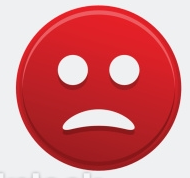    bedeutet   nicht ja, nicht nein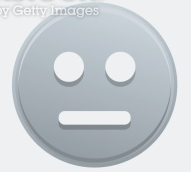     bedeutet    ja 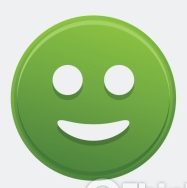 1. 2. 3. 4. 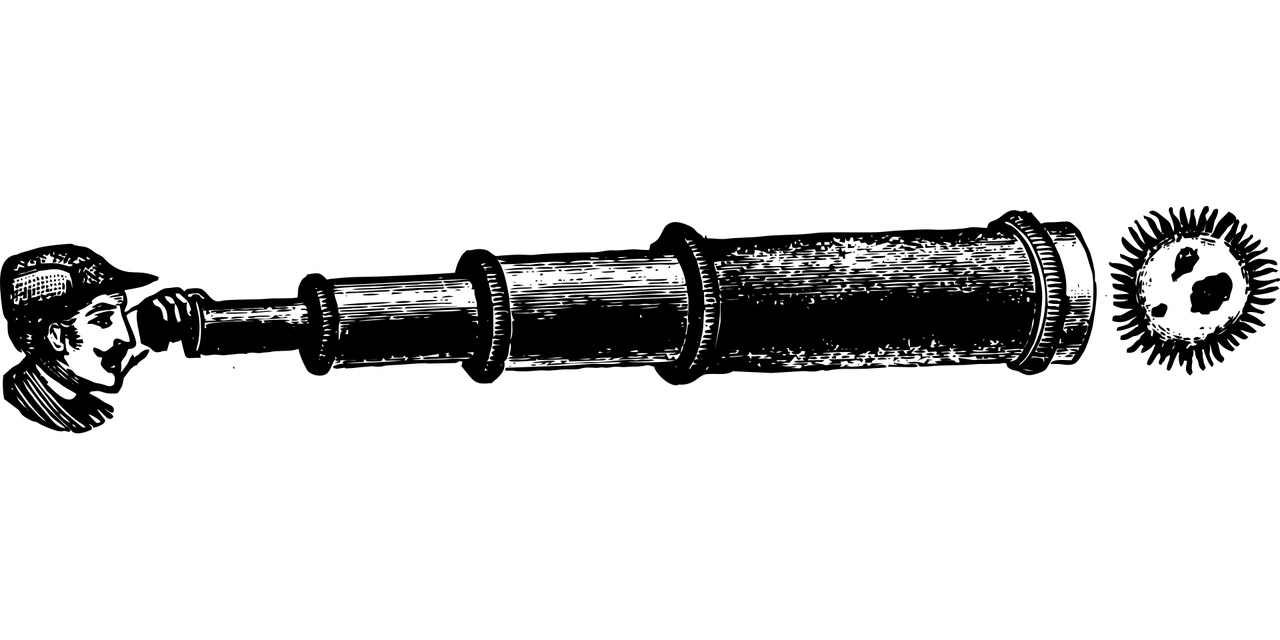 „telescope-2518989_1280“ by b0red; https://pixabay.com/de/teleskop-jahrgang-retro-optische-2518989/ CC0Der Kurs ist interessant.                    „telescope-2518989_1280“ by b0red; https://pixabay.com/de/teleskop-jahrgang-retro-optische-2518989/ CC0Der Kurs ist interessant.                    „telescope-2518989_1280“ by b0red; https://pixabay.com/de/teleskop-jahrgang-retro-optische-2518989/ CC0Der Kurs ist interessant.                    „telescope-2518989_1280“ by b0red; https://pixabay.com/de/teleskop-jahrgang-retro-optische-2518989/ CC0Der Kurs ist interessant.                    „telescope-2518989_1280“ by b0red; https://pixabay.com/de/teleskop-jahrgang-retro-optische-2518989/ CC0Der Kurs ist interessant.                    „telescope-2518989_1280“ by b0red; https://pixabay.com/de/teleskop-jahrgang-retro-optische-2518989/ CC0Der Kurs ist interessant.                    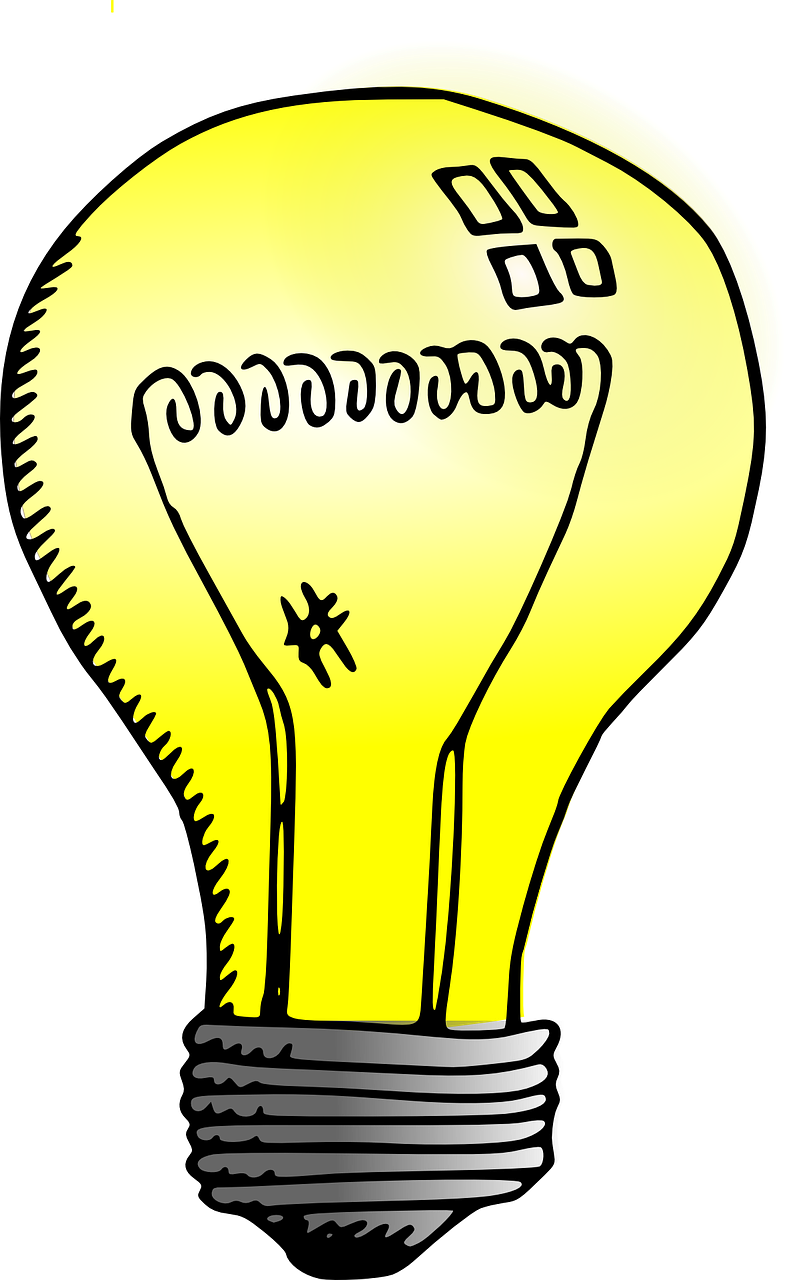 „lamp-37013_1280“ by Clker-Free-Vector-Images; https://pixabay.com/de/lampe-licht-elektro-birne-37013/CC0Ich lerne etwas im Kurs.
Das ist für mein Leben wichtig.                    „lamp-37013_1280“ by Clker-Free-Vector-Images; https://pixabay.com/de/lampe-licht-elektro-birne-37013/CC0Ich lerne etwas im Kurs.
Das ist für mein Leben wichtig.                    „lamp-37013_1280“ by Clker-Free-Vector-Images; https://pixabay.com/de/lampe-licht-elektro-birne-37013/CC0Ich lerne etwas im Kurs.
Das ist für mein Leben wichtig.                    „lamp-37013_1280“ by Clker-Free-Vector-Images; https://pixabay.com/de/lampe-licht-elektro-birne-37013/CC0Ich lerne etwas im Kurs.
Das ist für mein Leben wichtig.                    „lamp-37013_1280“ by Clker-Free-Vector-Images; https://pixabay.com/de/lampe-licht-elektro-birne-37013/CC0Ich lerne etwas im Kurs.
Das ist für mein Leben wichtig.                    „lamp-37013_1280“ by Clker-Free-Vector-Images; https://pixabay.com/de/lampe-licht-elektro-birne-37013/CC0Ich lerne etwas im Kurs.
Das ist für mein Leben wichtig.                    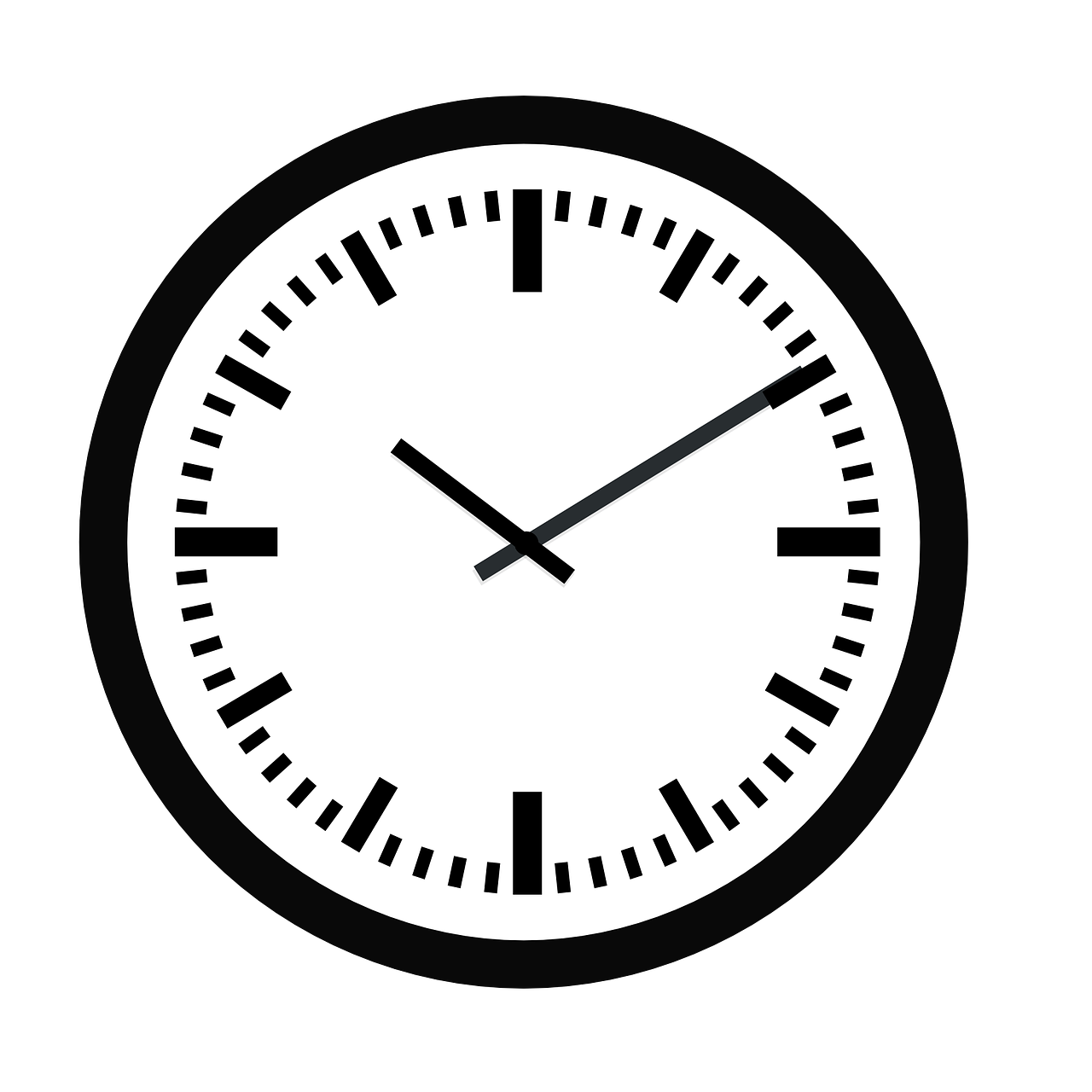 „clock-295201_1280“ by Clker-Free-Vector-Images; https://pixabay.com/de/uhr-zeit-stunden-minuten-wanduhr-295201/ CC0Die Kurszeiten passen.                    „clock-295201_1280“ by Clker-Free-Vector-Images; https://pixabay.com/de/uhr-zeit-stunden-minuten-wanduhr-295201/ CC0Die Kurszeiten passen.                    „clock-295201_1280“ by Clker-Free-Vector-Images; https://pixabay.com/de/uhr-zeit-stunden-minuten-wanduhr-295201/ CC0Die Kurszeiten passen.                    „clock-295201_1280“ by Clker-Free-Vector-Images; https://pixabay.com/de/uhr-zeit-stunden-minuten-wanduhr-295201/ CC0Die Kurszeiten passen.                    „clock-295201_1280“ by Clker-Free-Vector-Images; https://pixabay.com/de/uhr-zeit-stunden-minuten-wanduhr-295201/ CC0Die Kurszeiten passen.                    „clock-295201_1280“ by Clker-Free-Vector-Images; https://pixabay.com/de/uhr-zeit-stunden-minuten-wanduhr-295201/ CC0Die Kurszeiten passen.                    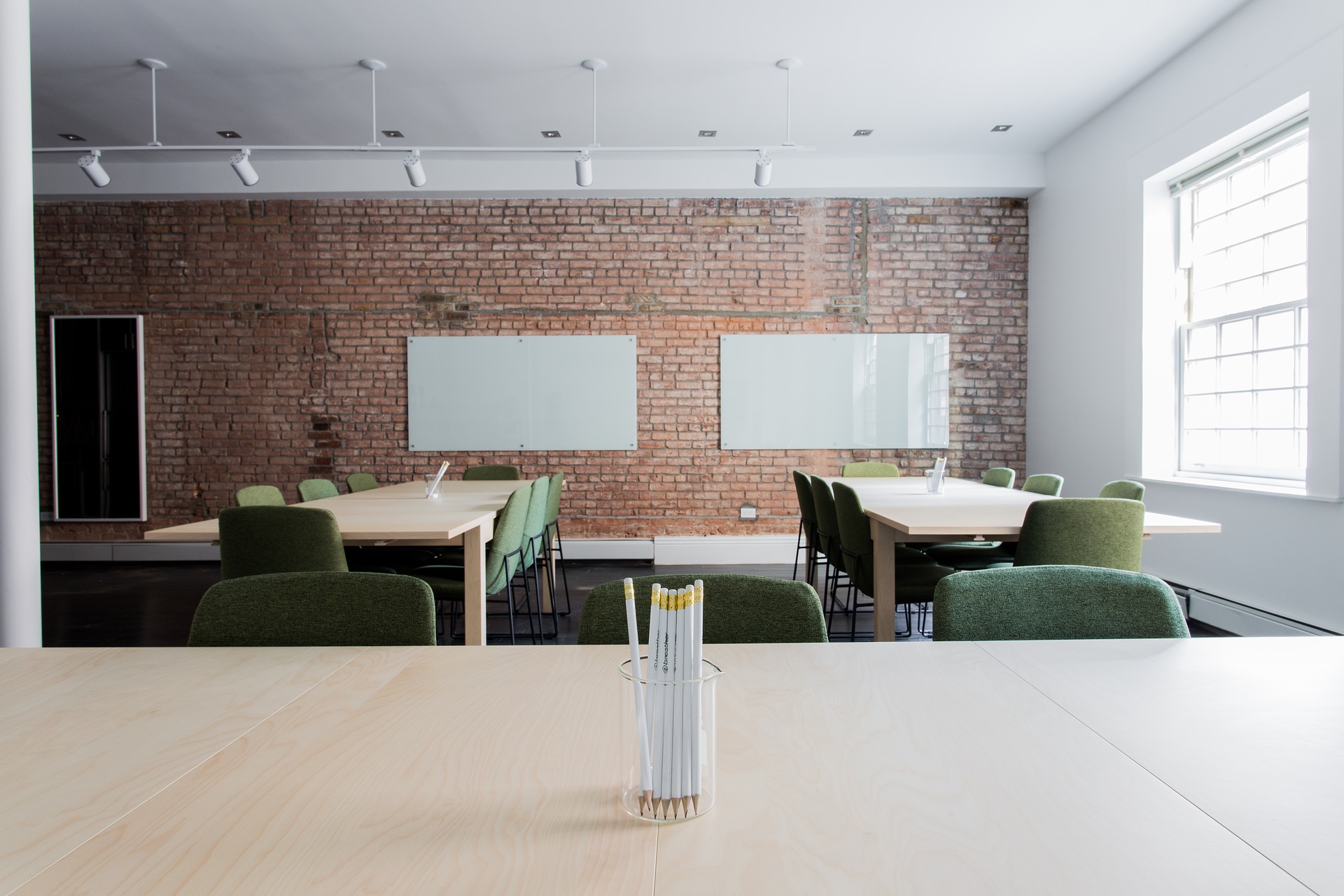 „bricks-2181920_1920“ by Pexels; https://pixabay.com/de/ziegel-stühle-klassenzimmer-leer-2181920/ CC0Mein Kursraum ist gut.                    „bricks-2181920_1920“ by Pexels; https://pixabay.com/de/ziegel-stühle-klassenzimmer-leer-2181920/ CC0Mein Kursraum ist gut.                    „bricks-2181920_1920“ by Pexels; https://pixabay.com/de/ziegel-stühle-klassenzimmer-leer-2181920/ CC0Mein Kursraum ist gut.                    „bricks-2181920_1920“ by Pexels; https://pixabay.com/de/ziegel-stühle-klassenzimmer-leer-2181920/ CC0Mein Kursraum ist gut.                    „bricks-2181920_1920“ by Pexels; https://pixabay.com/de/ziegel-stühle-klassenzimmer-leer-2181920/ CC0Mein Kursraum ist gut.                    „bricks-2181920_1920“ by Pexels; https://pixabay.com/de/ziegel-stühle-klassenzimmer-leer-2181920/ CC0Mein Kursraum ist gut.                    